08.02.2022                                     с. Воздвиженка                              № 5-пОб отмене Постановления от 15.07.2021 г № 28а-п «Об утверждении реестра мест (площадок) накопления твердых коммунальных отходов в муниципальном образовании Воздвиженский сельсовет»»Рассмотрев протест  прокурора № 07-01-2022 от 28.01.2022 года на постановление от 15.07.2021 г № 28а-п «Об утверждении реестра мест (площадок) накопления твердых коммунальных отходов в муниципальном образовании Воздвиженский сельсовет», администрация муниципального образования Воздвиженский сельсовет постановляет:Удовлетворить  протест  прокурора № 07-01-2022 от 28.01.2022 года на постановление от 15.07.2021 г № 28а-п «Об утверждении реестра мест (площадок) накопления твердых коммунальных отходов в муниципальном образовании Воздвиженский сельсовет». 2. Постановление от 15.07.2021 г № 28а-п «Об утверждении реестра мест (площадок) накопления твердых коммунальных отходов в муниципальном образовании Воздвиженский сельсовет», отменить. Настоящее постановление вступает в силу после обнародования.Глава муниципального образования                                          И.А. ФёдоровРазослано: прокурору района, в дело.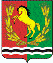 АДМИНИСТРАЦИЯМУНИЦИПАЛЬНОГО ОБРАЗОВАНИЯ ВОЗДВИЖЕНСКИЙ СЕЛЬСОВЕТ АСЕКЕВСКОГО РАЙОНА ОРЕНБУРГСКОЙ ОБЛАСТИП О С Т А Н О В Л Е Н И Е